	CURRICULUM VITAE - Bert van ManenTYPOLOGIEONDERWIJS ACHTERGRONDANDERE VAARDIGHEDEN EN PUBLICATIESGEOGRAFISCHE WERKERVARINGWERKERVARINGCERTIFICATIE: Ik, de ondergetekende, verklaar dat bij mijn beste weten, dit CV een correct en accuraat beeld van mijn kwalificaties en ervaring verschaft.Bert van ManenUtrecht, 10 Jan 2022	Consultancy en Training OpdrachtenNaamGeboorte datumNationaliteitFamilie statusTelE-mailBeroepGijsbert Johan van Manen2 maart 1962, Nijmegen, NederlandNederlandsGehuwd+31-6-555.55.879info@vanmanen.biz / www.vanmanen.bizConsultant en Trainer – Bedrijfsontwikkeling en financiering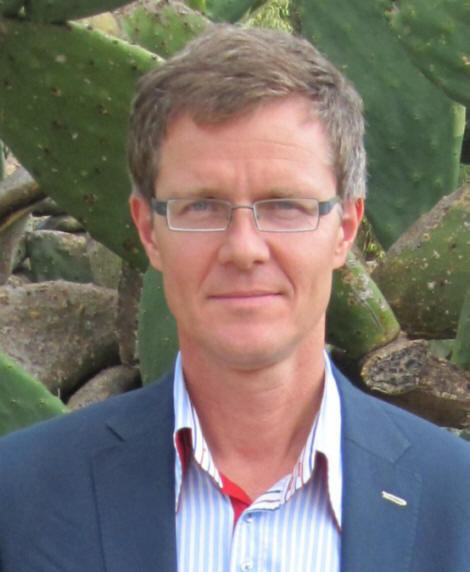 Bert van Manen is een internationaal management consultant en trainer, gespecialiseerd in ondersteuning en financiering van private ondernemingen. Zijn diensten omvatten strategische planning en turnaround management, investeringsbeoordeling, financiële analyse en “due diligence”, kredietbeoordeling en ontwikkeling van financieringsprogramma’s. Middels een participatief proces ondersteunt hij ondernemers in de formulering van hun ondernemingsplan, analyseert hun investering, en structureert de financiering. Hij werkt met bankiers in de beoordeling van kredietaanvragen en liquiditeitsplannen. Hij adviseert overheden omtrent ontwikkeling en financiering van de private sector. Daarnaast traint hij ondernemers, MKB consultants en financieel specialisten in investerings- en kredietanalyse. Sinds 2004, begeleidt hij ook openbare aanbestedingstrajecten.Bert van Manen is zeer analytisch en conceptueel ingesteld, en komt snel tot de kern. Hij heeft uitstekende rapportage vaardigheden, en doet altijd direct toepasbare aanbevelingen.OpleidingOpleiding1980 – 1987WO Economie, KUB-Tilburg, Internationaal Economische Specialisatie1988 – 1991Financieel en beleggingsanalist, vereniging van beleggingsanalisten (VBA), № 153 (nu Certified European Financial Analyst)Aanvullende opleidingenAanvullende opleidingen1989 – 1992Taalcursussen in Maleis, Portugees en Frans1991Kosten / baten en investeringsanalyse (Comfar - UNIDO)1987 – 1988Nederlands Bank Instituut – NIBE Basis en NIBE Effecten1987 – 1988ABN-Amro International Banking Course (vier maanden interne opleiding in investment banking)1987 – 1988Computer programming – IBM-AS mainframes1988Effectief presenterenTalen: Nederlands, Engels, Frans, Portugees, Duits, elementair Maleis / Indonesisch en RussischKennis van computer applicaties (Tekst verwerking, spreadsheets, databases, etc).Verscheidene economische publicaties, inclusief studies van het Structurele Aanpassings Programma in Guinee-Bissau (1994 and 1996), casestudies van wisselkoers voorspellingsmodellen in Maleisië en Zambia (1991), en een economische analyse van Zambia tijdens het structurele aanpassings programma 1985 / 87 (1987). Publicaties op het gebied van bedrijfsontwikkeling en financiering, inclusief “SME lending models”, gepresenteerd in Joegoslavië (1999). Twee papers “Post-Privatisation Enterprise Restructuring”, gepresenteerd gedurende een seminar in Mongolië (2000 – aangepast en gepubliceerd in 2001). Impact studie naar effect van landbouw financiering de Balkans (EFSE, 2010). Studie naar innovatie in landbouw financiering (AFD, 2012), gepresenteerd in Parijs (2012). Studie naar Risico Capitaal voor Agri-MKB, voor FoodFirst conferentie (jun 2018)Meer dan 100 technische studies en papers (zie www.vanmanen.biz – CV pagina), en meer dan 100 training syllabi en case studies.EuropaNederland, België, Frankrijk, Spanje, Ierland. Albanië, Armenië, Azerbeidzjan, Bosnië en Herzegovina, Kosovo, Macedonië, Moldavië, Montenegro, Oekraïne, Roemenië, ServiëAzië en midden OostenAfghanistan, Bahrein, Cambodja, India, Indonesië, Jordanië, Kazakstan, Kyrgyzstan, N Korea, Maleisië, Mongolië, Oezbekistan, Pakistan, Saoedi Arabië, Singapore, Syrië, Thailand, VAE (Dubai), VietNamAfrikaAlgerije, Burundi, Congo, Congo Braz, Djibouti, Egypte, Ethiopië, Gabon, Ghana, Guinee, Guinee-Bissau, Kameroen, Kaapverdië, Kenia, Lesotho, Malawi, Marokko, Mozambique, Nigeria, Oeganda, Rwanda, Senegal, Tanzania, Tsjaad, Tunesië, Z Soedan, Zambia, Zimbabwe AndersVerenigde Staten, Curaçao, JamaicaDatumJanuari 1995 – nuLocatieProjecten in Nederland en buitenland (zie bovenstaande)PositieSenior Consultant, Project leider en TrainerOmschrij-vingFinanciële analyse, kostprijs berekening, investeringsbeoordeling en ontwikkeling van ondernemingsplannen. “Due diligence” onderzoek. Directe ondersteuning aan MKB ondernemers. Versterken van financieel beheer.Diverse klein industrieën in Oekraïne, Kazakstan, Mongolië, Bosnië en MontenegroZeventien klein ondernemingen in NederlandVier privé universiteiten in Rwanda en OegandaDrie humanitaire organisaties in AfghanistanProjecten in Guinee Bissau, Kenia en LesothoTurnaround management (herstructurering van bedrijven “in nood”). Via een proces van diagnose, strategische planning en implementatie middels “actie plannen” werd winstgevendheid hersteld. Speciale kennis van de voedsel verwerkende industrie – vlees, gevogelte, bakkerij, thee en dranken.Vleesfabrieken in Mongolië, Bosnië en Oekraïne. Bakkerij in MongoliëKrediet beoordeling en participatie in krediet commissies.Regelmatige activiteit in NederlandWerk met bankiers in Kazakstan, Kyrgyzstan, Moldavië, Montenegro en RwandaFinancieringsstudies – ontwikkeling van financieringsinstrumenten voor het MKB en de agrarische sector. Programma ontwikkeling en evaluaties.Moldavië, Roemenië, Armenië, Albanië, Montenegro, Macedonië, Kazakstan, Cambodja, Z Soedan, Ethiopië, Burundi, Tunesië, Ghana, Zambia, Balkan, MENA, en diverse wereldwijd uitgevoerde studiesInstitutionele ontwikkeling, in het bijzonder van organisaties gericht op ondersteuning en financiering van kleinindustrie en landbouw.Lesotho, Burundi, Kosovo, Ghana, TunesiëBeleidsadvies aan centrale en lagere overheden op het gebied van ondersteuning en financiering van de private sector, privatisering en investeringsbevorderingNL MinEZ, NL Min Buza en ambassades, KazakstanTraining van bedrijfsadviseurs en bankiers in financiering, business planning en krediet aanvragen, en risico beheer. MBA training in financiering en beleggingsleer. Training van non-profit organisaties in financieel management.Nederland, Kazakstan, Kyrgyzstan, India, Oekraïne, Saoedi Arabië, Oezbekistan, Azerbeidzjan, Maleisië, Bahrein, VAE, RwandaTender management (Ned ambassades in Rwanda en Z Soedan, Min EZ, CDE, CTA) en training in tender management (vanaf 2004 meer dan 40 cursussen wereldwijd)Zie bijgevoegde lijst met geselecteerde opdrachten en zie www.vanmanen.bizDatumNovember 1991 – December 1994LocatieGuinee-BissauBedrijfUNIDO - Ministerie van Industrie, Departement van InvesteringspromotiePositie1991 tot 1993, Financieel analist, verantwoordelijk voor de investeringsdivisie1994, Manager van het industrie ondersteuningsproject en krediet fondsOmschrij-vingAls financieel analist van de investeringsdivisie (1991-93):Haalbaarheidsstudies en bedrijfsplannen voor de industriële sector (30 studies)Training van bedrijfsadviseurs in voorbereiding van bedrijfsplannen en financiële analyse Beleidsadvies op het gebied van privatisering en investeringsbevorderingAls project manager van industrie ondersteuningsproject en krediet fonds (1994):Coördinatie van het project, aansturing van acht bedrijfsadviseurs, twee VN vrijwilligers, en drie ondersteunende stafManagement van het VN MKB krediet fondsTraining van bedrijfsadviseurs in krediet management en financieringBegeleiding van nieuwe of geprivatiseerde bedrijvenDatumOktober 1989 - November 1991LocatieMaleisië, werk bezoeken aan Thailand, Singapore, Indonesië, Vietnam, JapanBedrijfUNDP / UNIDOPositieProgramme OfficerOmschrij-vingManagement van het industrie ontwikkeling programmaVoorbereiding van industrie en economische studiesAdvisering aan MKB organisaties en incubatorsTraining in voorbereiding van investeringsprojectenDatumSeptember 1987 - September 1989LocatieNederlandBedrijfABN-AMRO Bank, Beleggingsonderzoek DepartementPositieBeleggingsanalistOmschrij-vingVoorbereiding van beleggingsbeleid en risico analyseStructurering van (grote) beleggingsportefeuilles voor institutionele beleggersVoorbereiding van onderzoek publicatiesTraining van medewerkers van de bankkantorenComputer programmering en statistische analyseDatumJuli 1986 - Februari 1987LocatieZambia, bezoeken aan Zimbabwe, Malawi en TanzaniaBedrijfUniversiteiten van Tilburg, Eindhoven en Zambia. DGIS / BuZaPositieOnderzoekerOmschrij-vingIndustriële haalbaarheidsstudie naar de lokale fabricatie van koper semi-halffabrikatenMarktstudie (nationaal en regionaal) en studie van de competitie verhoudingenStudie van transport kosten, import tarieven en regionale preferentiesEconomische en financiële kosten / baten analysePeriodeLocatiePositie / Project titelVoorMei-Sept ‘22NLTeam leader. Mid-Term Review van landbouw ontwikkelings programma van KFW-AGRA in Ghana en Burkina Faso.KfWMar-Sept ‘22NLEvaluator. Evaluation of (RVO) PSD Toolkit programma. Verzameling van instrumenten ter ontwikkeling van de private sector.RVOAug ’21 - Feb ‘22NLFinancieel expert. Evaluatie van Nederlandse FNS-programma's in West-Afrika (cacao en oliepalm, Ghana, Ivoorkust, Liberia en Sierra Leone)NL MFAAug-Dec ‘21MozambiqueFinancieel expert. Scopingstudie voor Duitse PSD- en FSD-programma's in MozambiqueGIZFeb-Jul ‘21NLTeam leider. Mid-term review 2SCALE programma (Toward Sustainable Clusters in Agribusiness through Learning and Entrepreneurship).NL MFANov ’20 - Mar’21NL, Zuid SoedanCountry team lead. Challenge Fund for Youth Employment, voorbereiding landen programma Zuid Soedan (bijdragen voor jeugd werkgelegenheid en ondernemerschap)CFYEMei - Aug ‘20NLFinancieel expert. Evaluatie van FMO-MASSIF programma (investeringen in MKB in ontwikkelingslanden door investeringsfondsen, banken en microfinanciering)NL MFAJul ’18 – Mei ‘20NL, KeniaFinancieel expert. Evaluatie van Dutch Good Growth Fund (investeringen in MKB in ontwikkelingslanden door investeringsfondsen, co-investering en export financiering)NL MFAJul ‘19BurundiTeam leider. Landbouw financieringsstudieSNVDec ’18-Dec ‘20NederlandTrainer. Training van IDH programma managers in budgettering en financieel management (8x)IDHOct ’17 – Mar ‘18RwandaTeam leider. Capaciteitsversterking van 12 NGOs in financieel management.PalladiumAug’17 - Jun ‘18NederlandTeam leider. Research naar critical capital voor agri-food SMEs in Afrika. Case studies in Kenya, Tanzania, Zambia en Mali. Update van de fondsen database voor landen in Asie.ICCOJun ’16 – Dec ‘19Myanmar, CambodiaTeam leider. Impact evaluatie van investeringen van het Dutch Good Growth Fund in Myanmar, Cambodia, Laos, Ghana en Ivoor Kust. Baseline (2017) en Endline (2019)NL DGISMrt ’16, tot 2018Zambia, MalawiBDS expert. Ontwikkeling van training en bedrijfsbegeleiding voor MKB, verbonden met EIB krediet programma (ontwikkelen pipeline, capaciteitsopbouw) (9 missies)EIBJan-Sept ‘16Egypte, BosniëEvaluator. Evaluatie van PSOM/PSI (stimulering van bedrijvigheid via internationale J/V), bedrijfsbezoeken in Egypte en Bosnië en HerzegovinaNL DGISDec ‘15MozambiqueMonitoring expert. Review project ter ontwikkeling bedrijfsverenigingen (MKB ontwikkeling)EUNov ‘15EthiopiëMonitoring expert. Review Transformation Triggering Facility (MKB ontwikkeling)EUOct ‘15EgypteSenior expert. Ontwikkeling MKB programma van MasterCard in EgypteMasterCardSept ‘15NigeriaMonitoring expert. ECOWAS regional private sector ontwikkelingsprogramma (regionale standaardisatie en kwaliteit, hervorming investeringsbeleid)EUAug-Oct ‘14WereldwijdTeamleader. Global Agriculture Food Security Programme – Formulering van opties om meer effectieve financiering te bieden aan kleine boeren producenten organisaties.GAFSPJan-Sept ‘14MENATeamleader. Evaluatie van IFC MENA advies programmaIFCNov-Dec ‘13BurundiTeamleader. Formulering van het derde microfinancierings ontwikkelingsprogrammaNL DGISMrt-Jul ‘13WereldwijdEvaluator. Evaluatie van het Dutch Employers Cooperation ProgrammeNL DGISJan ‘13Z. SoedanFinancieel expert. Formulering van een agrarisch mechanisatie programmaNL AmbOct – Nov ‘12ZambiaEvaluator. Evaluatie van het Zambia Emergent Farmer Programme (finance, techn assistentie)IFCJun-Aug ‘12Z. SoedanProcurement Expert. Management van aanbestedingsprocedures in 3 water projectenNL AmbMrt-Mei ’12BurundiTeamleader. Voorbereiding van landbouw (micro)financierings programma (krediet garanties, stock financiering, technische assistentie aan MFIs, kleine subsidies)BTCJan ’12-Jan ‘13WereldwijdTeamleader. Fairtrade Labelling Organisations, ontwikkeling van product financiering strategie en business plan (6 producten in 10 landen)FLOMei ’11 – Jun ‘18Z. SoedanTeamleader. Voorbereiding van een programma “Ontwikkeling van agri-business sector in Z Soedan” (bedrijfsontwikkeling, financiering, garantiefonds). Tender management (recrutering van advies bureau). Monitoring van het programma (doorlopend, 6 missies). Definiëring en monitoring tweede fase 2018-2022.NL AmbSept ’11 – Sept ‘13NederlandFinancieel expert. Ontwikkeling van financiële procedures en training van medewerkers in financieel en contract beheer, in het bijzonder openbare aanbestedingenCTAMar ’11 – Mar ‘12WereldwijdTeamleader. Vergelijkende studie van innovatieve praktijken in landbouw financiering in Cambodja, Mali, Senegal, Tanzania, Thailand en Tunesië (publicatie)AFDFeb ‘11EthiopiëTeamleader. Voorbereiding van een programma ter ondersteuning van vrouwelijke ondernemers met groei oriëntatie (markt ontwikkeling, technische assistentie, financiering)Wereld BankAug ‘10OegandaFinancieel expert. Financieel management van het juridisch training instituutNufficJul ‘10N KoreaTrainer. Training in project management, EU subsidie aanvragen en beheerEUSept ’09 - Mar ‘10BalkanSenior expert. Bepaling van impact op boeren van landbouw krediet verstrekt door banken en microfinanciering instellingen in Moldavië, Kosovo en Albanië. Enquête onder 660 boerenEFSEMar-Nov ‘09Mei-Aug ‘12BelgiëFinancieel expert. Ontwikkeling van financiële procedures en training van medewerkers in financieel en contract beheer, in het bijzonder openbare aanbestedingenCDEFeb ’09 - Jan ‘11RwandaFinancieel expert. Risico beheer twee banken: BRD en BCR. Ontwikkeling van credit rating methode en training van staf (8 missies)EIBJan ‘09BurundiFinancieel expert. Ontwikkeling van programma voor versterking van microfinanciering (2e fase)NL AmbOct ‘08GhanaTrainer. Training van bedrijfsadviseurs en bankiers in kleinbedrijf financieringSt. IntentApril ’08 - nuRwandaFinancieel expert. Versterking van financieel management en budgettering van Institute of Legal Practice Development. Ontwikkeling financiële procedures (6 missies)NufficJan-Juni ‘08NederlandFinancieel expert. Ontwikkeling van een ondernemingsplan voor een consultancy bureau gericht op migranten uit Marokko. Subsidie aanvraag (succesvol) aan de Europese CommissieSt. IntentJan ’08 - Apr ‘10Golf staten, ZO AziëTrainer. Kleinbedrijf financiering voor lokale banken (5 cursussen in Dubai, Riyad, Bahrein en Maleisië)Marcus EvansMei ‘07 - Nov ‘08ENPI landenTrainer. Training in EU tender management, financiële en contract procedures (Algerije mei ‘07/nov ‘08/jun ‘11/feb ‘13, Marokko jun ‘07, Jordanië jun ‘07/mei ‘08, Egypte ‘07/nov ’08, Syrië oct ‘08)EU/ENPIApril ‘07 - Mei ‘09RwandaFinancieel expert. Review financieel management van de Nationale Universiteit van Rwanda, en ontwikkeling van financiële procedures. Budgettering (6 missies)NufficNov ‘06-Sept ‘08BurundiMonitor. Monitoring van het financiële sector rehabilitatie programma (bijdragen en leningen aan micro financieringsinstellingen, kleinbedrijf leningen) (6 bezoeken)NL MFA / DGISSept-Oct ‘06Guinee BissauEconoom. Financiële haalbaarheid van zonne-energie gedreven water voorziening in rurale gebieden, beheer, besparingen en duurzaamheidEU/EDFMei ’06-Jan ‘09BurundiFinancieel expert. Formulering van het programma ter rehabilitatie van de financiële sector en micro financiering in Burundi. Tender management (selectie consulting firm), en project monitoring (8 missies)NL DGISFeb-Apr ‘06NederlandEvaluator. Evaluatie van het NL - IPC Partnerschap Programma (technische ondersteuning van MKB ontwikkeling)NL DGISMaart ‘06BelgiëFinancieel expert. Evaluatie van Africalia - culturele samenwerking met AfrikaBe DGOSAug ‘05, Mei ‘06RwandaFinancieel expert. Versterking van het financiële beheer van een locale universiteit (2 bezoeken)NufficDec ‘04MontenegroFinancieel expert. Ontwikkeling krediet voor melk producenten in NO MontenegroLux DevOct ‘04 - NuACPTrainer. Training van lokale overheden in EU tender management, financiële en contract procedures. Djibouti ‘04/’19, Congo Braz ‘05/’18, Tsjaad ‘05/‘09/‘13, Burundi ‘05, Kameroen ’05/’19, Mozambique ‘05/‘07, Guinee Bissau ‘06, Kaapverdië ‘06, Gabon ‘06, Senegal ‘07, Guinee ’08, Kenya ’08, Brussel ‘06/’09/’10/’18, Curaçao ’10, Jamaica ’14/‘18, Parijs ‘08/10/12, Madrid ’10, Botswana ‘19EU/EDFJun-Nov ‘04NederlandEvaluator. Evaluatie Programma Economische Samenwerking Projecten (PESP) - Export promotie instrument van MinEZNL Min EZJuli ‘04, Jan ‘05,Jun ‘05AfghanistanFinancieel expert. Management review van drie grote humanitaire organisaties (CHA, ADA en AREA) en plan voor capaciteitsversterking. Training in budgettering, controle en financiële rapportage (4 missies)Novib/ECMar-Mei ‘04KeniaTeam leader. Haalbaarheidsstudie voor een kleinbedrijf ontwikkeling en financiering programmaEU/EDFNov ‘03KosovoTraining expert. Haalbaarheidsstudie voor een bank training center onder de paraplu van een bank associatieEU/EAROct ‘03MarokkoTrainer. Training van bedrijfsadviseursSt. IntentFeb, Jul ‘03BosniëTrainer. Assistentie en training van voedsel verwerkende bedrijven in financieel management en herstructurering (schuld herziening, costing, financiële analyse). Herstructureringsplan voor een vleesfabriek (2 missies)EUJan-Jun ‘03NederlandBusiness consultant. Ontwikkeling van een instructiegids voor organisatie en uitvoering van company matching en sector partnership meetingsCDE / ProInvestNov ‘02 - Jun ‘07NederlandTrainer. “Financial Management for Non-financial Managers” - Europese non-profit organisaties betrokken in ontwikkeling en Food Aid projecten (10 keer een week en enige korte cursussen)EuronAid, MDF, Novib‘02 – ‘11NederlandBedrijfsadviseur. Ondersteuning van startende ondernemers middels praktisch advies, opstellen ondernemingsplan, management, financiering etc. (17 ondernemers)St. IntentApril ‘02KazakstanDocent. MBA course modules “Financial Resources Management”, en “Management of Investment Portfolios”. Review van thuis opdrachtenIAB/ASMSept ‘01 – Mei ‘02MontenegroFinancieel Expert. Ontwikkeling van een leasing programma voor moderne apparatuur voor de zuivel sector (boeren en fabrieken). “Due diligence” en krediet analyse van zeven zuivel fabrieken (3 missies)EU/EAR‘00 – ‘12NederlandKrediet Analist. Beoordeling van krediet aanvragen (garantie verzoek) van allochtonen welke een bedrijf in hun land van herkomst willen opzetten. Ook incasso van slechte leningen (regulier)St. IntentAug ‘01 – Jun ‘02KyrgyzstanFinancieel Analist. Training / assistentie van de “Kyrgyz Agricultural Finance Corporation” in krediet analyse voor de agrarische sector (3 missies)ADBAug ‘00 - Jul ‘02KazakstanBank trainer. Training / assistentie van zeven banken in krediet analyse voor de agrarische sector. Krediet structurering. (6 missies – 8 regio’s)IBRDNov ‘99KazakstanFinancieel expert. Beleidsadvies betreffende landbouw financiering aan Min van Landbouw. Inclusief leasing en krediet garantiesEU/TACISOct ‘99CambodjaFinancieel expert. PRASAC Coöperatief Krediet Systeem. Opzet van interne controle en audit proceduresEU/EDFSept ‘99 – Jun ‘01MongoliëSenior Advisor. Herstructurering van een vleesfabriek. Bedrijfsdiagnose en ontwikkeling van een herstructureringsplan. Advies in marketing, financiering, kostprijsberekening, personeelsbeleid, productie technologie, en andere factoren om de fabriek te rehabiliteren. Training (9 missies)UNOPSJun ‘99 – Jun ‘01MongoliëSenior Advisor. Herstructurering van een bakkerij. Bedrijfsdiagnose en ontwikkeling van een herstructureringsplan. Advies in marketing, financiering, kostprijsberekening, personeelsbeleid, productie technologie, kwaliteitsbeheer, en andere factoren om de fabriek te rehabiliteren. Training (10 missies)UNOPSMar ‘99Joegoslavië / ServiëKrediet Expert. Private Sector Seminar – presentatie van financieringsmethoden voor het kleinbedrijfKnow How FundFeb ‘99BelgiëEvaluator. Evaluatie tender Rusland “Rural Co-operative Credit Strategies and Pilot Demonstrations”EU/TACISMay ‘98 – Jan ‘99KazakstanBedrijfsadviseur. Training van management consultants in business planning, herstructurering, financiële analyse en kostprijs berekening. Financiële analyse van bedrijven in de handel, voedsel verwerkende industrie, en telecoms. Kostprijs berekening en financieel management van een kippen boerderij (eieren) (7 missies)EU/TACISApr ‘98,Mar-Apr ‘97LesothoBedrijfsadviseur. Opzet van een bedrijfsondersteunings eenheid en training van consultants (2 missies)IFADDec ‘97 – Jun ‘99OekraïneBedrijfsadviseur. Training van management consultants in business planning, herstructurering, financiële analyse en kostprijs berekening. Financiële analyse van een steenfabriek, spijker- en schroeven fabriek, en farmaceutisch bedrijf. Kostprijs berekening van een vleesfabriek, en break-even analyse (8 missies in West en Oost Oekraïne)EU/TACISNov ‘97MoldaviëFinancieel Expert. “Grains Policy Project, Rural Finance Study”. Ontwikkeling van beleidsinstrumenten ter stimulering van financiering van de landbouw sectorFAOOct ‘97AlbaniëKrediet Expert. Ontwikkeling van een krediet programma voor de zuivel sectorDGISSept ‘97KaapverdiëKrediet Expert. Ontwikkeling van een microkrediet programma (statuten, procedures manual, administratief systeem)DGISJun ‘97MacedoniëTeamleader. Microkrediet identificatie missie (ontwikkeling van instrumenten voor kleinbedrijf en landbouw financiering)DGISFeb ‘97MacedoniëBedrijfsadviseur. Ontwikkeling van een netwerk van tien landbouw krediet adviseurs. Selectie van staf en training IBRDDec 96, Mei ‘97OezbekistanTrainer. Training van bedrijfsadviseurs in financiële analyse en business planning (Samarkand and Gulistan - 2 missies)EU/TACISSept ‘96, Jul ‘97AzerbeidzjanTrainer. Training van bedrijfsadviseurs in krediet analyse (1e missie). Training van ondernemers in business planning en krediet applicaties (2e missie)EU/TACISJul ‘96RoemeniëFinancieel Expert. Bank studie en ontwikkeling van financieringsinstrumenten voor de landbouw sector (1e missie). Definitie van een coöperatief krediet programma, training van krediet staf en consultants in krediet analyse (2e missie)DGISMay ‘96ArmeniëFinancieel Expert. “Linking banks and SMEs” (Bank studie en MKB financiering)EU/TACISMar-Apr ‘96GhanaTeam-leader. Evaluatie van de “Ghana Regional Appropriate Technology Industrial Service” (technologie ontwikkeling, training, bedrijsondersteuning en krediet)EU/EDFJan-Feb ‘96NederlandOnderzoeker. Deskstudie “Best Practices in Europe in SME development”BEESNov-Dec ‘95MoldaviëTeam-leader. Ontwikkeling van financieringsinstrumenten voor de landbouw sector na privatiseringEU/TACISSept ‘95TunesiëTeamleader. Evaluatie “Assistance to employment creation in 12 provinces of Tunisia”. Krediet, training en incubatorsEU/DG I + VIIIJun ‘95IndiaTrainer. Workshop “Institutional Strengthening of NGOs in Enterprise Financing”FMO1995/96NederlandTrainer. Individuele training van project staf (7 keer) in bedrijfsontwikkeling en financiering. Productie van training materialenSNV, DGIS1995/96NederlandOnderzoeker. Deskstudie “Lessons Learned” door Nederlandse organisaties in MKB ontwikkelingDGISMar ‘94Guinee-BissauBedrijfsadviseur. Ontwikkeling van bedrijfsgidsen voor startende ondernemers: 1 Planning, 2 Legalisatie, 3 Licensing, 4 Boekhouden, 5 KredietAfricareJan-Feb ‘94Guinee-BissauBedrijfsadviseur. Voorbereiding van het VN private sector programmaUNDPNov ‘93 – Jan ‘94Guinee-BissauOnderzoeker. Studie Structureel Aanpassing Programma voor Guinee-BissauiNZet